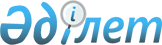 М.О. Омаров туралыҚазақстан Республикасы Премьер-Министрінің 2009 жылғы 9 қарашадағы № 161-ө Өкімі

      Марат Оразәліұлы Омаров Қазақстан Республикасы Премьер-Министрі Кеңсесінің Бақылау және құжаттамалық қамтамасыз ету бөлімі меңгерушісінің орынбасары болып тағайындалсын.      Премьер-Министр                                     К. Мәсімов
					© 2012. Қазақстан Республикасы Әділет министрлігінің «Қазақстан Республикасының Заңнама және құқықтық ақпарат институты» ШЖҚ РМК
				